ACTIVIDADES DE LA UDI MI VECINO EL RIOActividades para Infantil (3,4 y 5 años)Actividad 1Asamblea de la Creación, todo lo creado por Dios, haciendo  hincapié en todo lo que tenemos en la naturaleza del río Guadiaro.Actividad 2Ficha de la Creación, en la cual, aparece un río y toda la naturaleza que le rodea, adjunto ficha: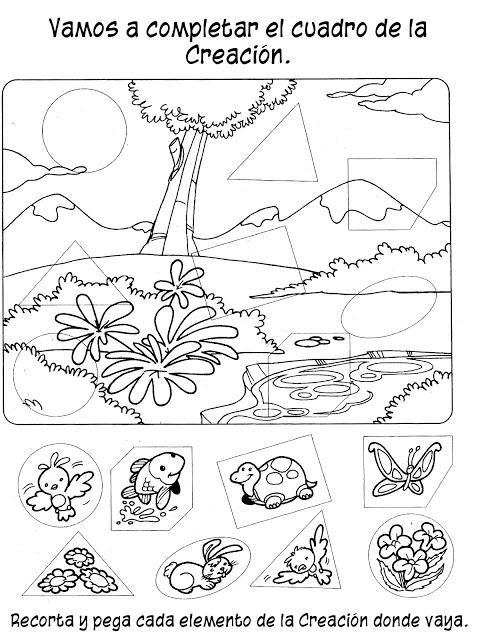 Actividad 3Visionado del vídeo de dibujos animados la Creación.Actividades para Primer ciclo (1º y 2º)Actividad 1Explicar la Creación, todo lo que nos rodea en nuestro entorno.Actividad 2
Realizar un cuento en miniatura sobre todo lo creado, adjunto ficha:

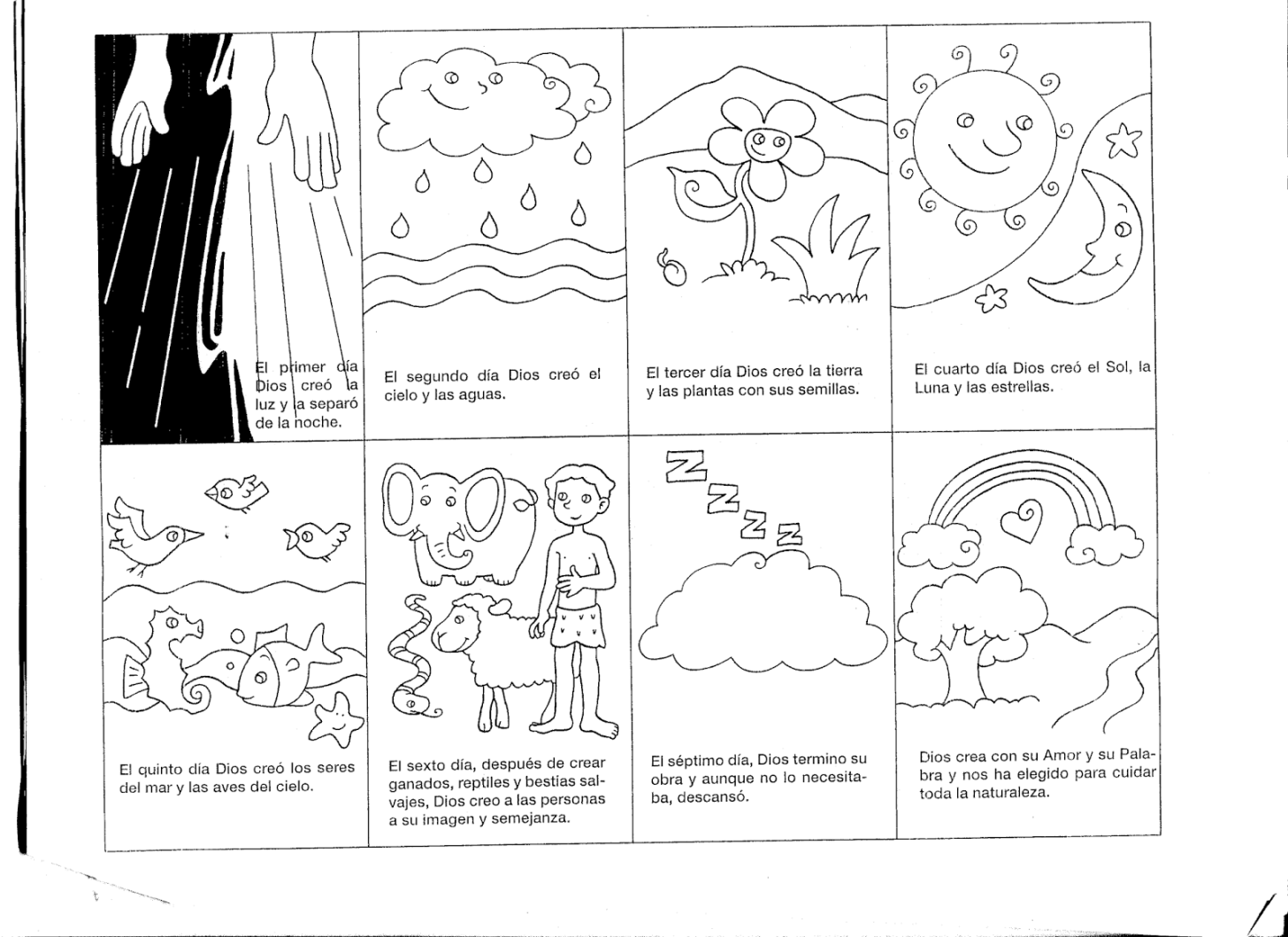 Actividad 3Visionado de video de dibujos animados de la Creación, buscado en internet.Actividades para Segundo cicloActividad 1Trabajar ficha del bautismo de Jesús en el rio Jordán.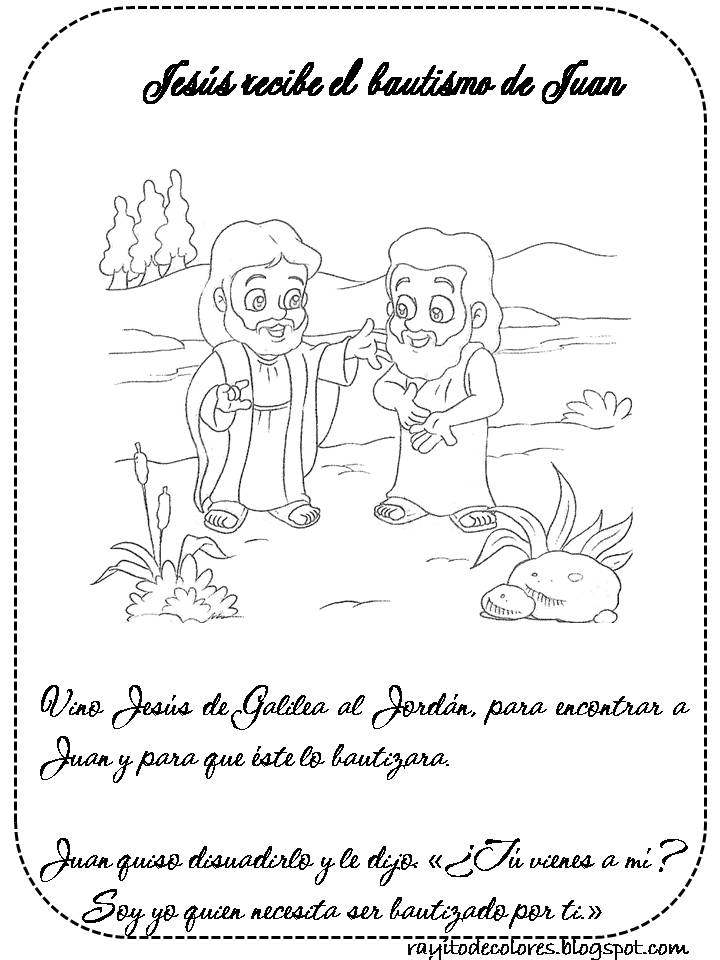 Actividad 2A partir de esta ficha , hacer una descripción oral, cada uno aportando una frase , que la iremos copiando en la pizarra y finalmente cuando esté finalizada la copiarán en su cuaderno.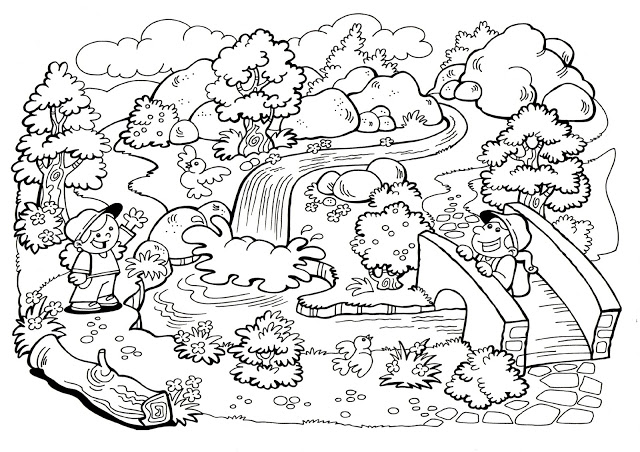 Actividades para Tercer cicloActividad 1Contar  la hermosa historia de cómo Dios creó los cielos y la tierra, y hacer unas cuantas preguntillas escritas a modo de examen.

  Preguntas:
1. ¿De qué se trató nuestra historia hoy? (Dios creó los cielos y la tierra)
2. ¿Quién hizo el día y la noche? (Dios)
3. ¿Quién hizo el cielo y las aguas? (Dios)
4. ¿Quién hizo la tierra y la vegetación? (Dios)
5. ¿Quién hizo el sol y las estrellas? (Dios)
6. ¿Quién hizo las criaturas del mar y las aves de los cielos? (Dios)
7. ¿Quién hizo las criaturas salvajes, las criaturas mansas, y las insectos? (Dios)
8. ¿Quién nos creó? (Dios) Actividad 2Traer fotos del rio Guadiaro, sino tienen buscamos en internet imágenes del río y a partir, de ellas hacer descripción.